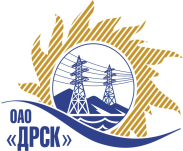 Открытое акционерное общество«Дальневосточная распределительная сетевая  компания»(ОАО «ДРСК»)Протокол заседания Конкурсной комиссии по вскрытию поступивших на конкурс № 34765 конвертовг. БлаговещенскПредмет конкурса:Право заключения рамочного соглашения (без фиксации цены) на поставку: «Железобетонные опоры» для нужд филиалов ОАО «ДРСК» «Амурские электрические сети», «Приморские электрические сети», «Хабаровские ЭС», «Электрические сети ЕАО». Закупка № 543 Раздел 2.2.2Плановая стоимость: 83 272 000 руб. без НДСПРИСУТСТВОВАЛИ:Три члена постоянно действующей Закупочной комиссии ОАО «ДРСК» 2 уровняВопросы заседания Конкурсной комиссии:На конкурс было представлено 7 Конкурсных заявок, конверты с которыми были размещены в электронном виде на Торговой площадке Системы B2B-ESV.Вскрытие конвертов было осуществлено в электронном сейфе организатора конкурса на Торговой площадке Системы B2B-ESV автоматически.Дата и время начала процедуры вскрытия конвертов с Конкурсными заявками: 10:00 11.04.2013 г.Место проведения процедуры вскрытия конвертов с Конкурсными заявками: Торговая площадка Системы B2B-ESV.В конвертах обнаружены Конкурсные заявки следующих претендентов на участие в конкурсе:Решили:Утвердить протокол заседания закупочной комиссии по вскрытию конвертов, поступивших на запрос предложений.Ответственный секретарь Закупочной комиссии 2 уровня	Моторина О.А.Технический секретарь Закупочной комиссии 2 уровня	Терёшкина Г.М.№ 255/МТПиР11.04.2013№Наименование претендента на участие в конкурсе и его адресПредмет и общая цена заявки на участие в конкурсе1ОАО "Белоярский мачтопропиточный завод" (658091, Алтайский край, г. Новоалтайск, ул. Тимирязева, 150)Предмет конкурсной заявки: «Железобетонные опоры» для нужд филиалов ОАО «ДРСК» «Амурские электрические сети», «Приморские электрические сети», «Хабаровские ЭС», «Электрические сети ЕАО».
Существенные условия: Предложены: Стойки железобетонные СВ95-3(3с), СВ 105-52Общество с ограниченной ответственностью "Блок+" (664009, Россия, Иркутская обл., г. Иркутск, мкр. Крылатый, д. 10)Предмет конкурсной заявки: «Железобетонные опоры» для нужд филиалов ОАО «ДРСК» «Амурские электрические сети», «Приморские электрические сети», «Хабаровские ЭС», «Электрические сети ЕАО».
Существенные условия: Предложены: Железобетонные опоры СВ3ООО " Железобетонный завод №1" г. Стерлитамак (453102, Республика Башкортостан, г. Стерлитамак, Уфимский тракт, 4)Предмет конкурсной заявки: «Железобетонные опоры» для нужд филиалов ОАО «ДРСК» «Амурские электрические сети», «Приморские электрические сети», «Хабаровские ЭС», «Электрические сети ЕАО».
Существенные условия: Предложены: Железобетонные опоры типа СВ изготавливаемых по ТУ-5863-00700113557-944Общество с ограниченной ответственностью "ЛЭП-Комплект" (Россия, Новосибирская область, 630005, г. Новосибирск, ул. Семьи Шамшиных, д. 99)Предмет конкурсной заявки: «Железобетонные опоры» для нужд филиалов ОАО «ДРСК» «Амурские электрические сети», «Приморские электрические сети», «Хабаровские ЭС», «Электрические сети ЕАО».
Существенные условия: Предложены: поставки ж/б опор типа СВ 105-5, СВ 95-3 (3с)
5Общество с ограниченной ответственностью "ЛЭПРФ" (143989, Россия, Московская область, город Железнодорожный, ул. Советская, д 61 офис 9)Предмет конкурсной заявки: «Железобетонные опоры» для нужд филиалов ОАО «ДРСК» «Амурские электрические сети», «Приморские электрические сети», «Хабаровские ЭС», «Электрические сети ЕАО».
Существенные условия: Предложены: Опоры ж.б. СВ. Срок поставки: 60 календарных дней с момента подписания договора в рамках согласованного с заказчиком графика поставки. Оплата продукции: 30 календарных дней с момента поставки партии товара согласно заявок заказчика (графика поставки). Гарантия на продукцию: 5 лет.6Общество с ограниченной ответственностью Управляющая компания "Радиан" (664040, Иркутская область, г. Иркутск, ул. Розы Люксембург, д. 184)Предмет конкурсной заявки: «Железобетонные опоры» для нужд филиалов ОАО «ДРСК» «Амурские электрические сети», «Приморские электрические сети», «Хабаровские ЭС», «Электрические сети ЕАО».
Существенные условия: Продукция согласно предложенному прайс-листу
7Общество с ограниченной ответственностью Холдинговая компания "Башбетон" (450027, г. Уфа, Индустриальное шоссе, 4)Предмет конкурсной заявки: «Железобетонные опоры» для нужд филиалов ОАО «ДРСК» «Амурские электрические сети», «Приморские электрические сети», «Хабаровские ЭС», «Электрические сети ЕАО».
Существенные условия: Предложены: Ж.б. опоры (СВ-95-3(3с), СВ-105-5
